TANTÁRGYI ADATLAPTantárgyleírásAlapadatokTantárgy neve (magyarul, angolul)  ● Azonosító (tantárgykód)BMEEPKOM2KXA tantárgy jellegeKurzustípusok és óraszámokTanulmányi teljesítményértékelés (minőségi értékelés) típusaKreditszám 10TantárgyfelelősTantárgyat gondozó oktatási szervezeti egységA tantárgy weblapja A tantárgy oktatásának nyelve A tantárgy tantervi szerepe, ajánlott féléveKözvetlen előkövetelmények Erős előkövetelmény:Gyenge előkövetelmény:Párhuzamos előkövetelmény:Kizáró feltétel (nem vehető fel a tantárgy, ha korábban teljesítette az alábbi tantárgyak vagy tantárgycsoportok bármelyikét):A tantárgyleírás érvényességeJóváhagyta az Építészmérnöki Kar Tanácsa, érvényesség kezdete Célkitűzések és tanulási eredmények Célkitűzések Tanulási eredmények A tantárgy sikeres teljesítésével elsajátítható kompetenciákTudás – a KKK 7.1.1. pontja szerint:Képesség – a KKK 7.1.2. pontja szerint:Attitűd – a KKK 7.1.3. pontja szerint:Önállóság és felelősség – a KKK 7.1.4. pontja szerint:Oktatási módszertan Tanulástámogató anyagokSzakirodalomJegyzetek Letölthető anyagok Tantárgy tematikájaElőadások tematikája– Gyakorlati órák tematikájaFélévindító – a félév programjának, metodikájának, a kiviteli és a belsőépítészeti terv tartalmának ismertetéseÉpület / egyéni konzultáció Épület / szakági konzulensek: félévindításÉpület / egyéni konzultációÉpület / egyéni konzultáció, közös szakági konzultációÉpület / egyéni konzultációZh / építészeti léptékÉpület / egyéni konzultációÉpület / egyéni konzultációÉpület / egyéni konzultációÉpület / egyéni konzultációÖsszegzésTervbemutatás: vázlatterv bemutatása / prezentáció, közös szakági konzultációZh / belsőépítészeti léptékÉpület / egyéni konzultációÉpület / egyéni konzultáció, közös szakági konzultációÉpület / egyéni konzultációTervbemutatás: pallérterv bemutatása / prezentáció, közös szakági konzultációÉpület / egyéni konzultációÉpület / egyéni konzultáció // pótzhÉpület / egyéni konzultáció, közös szakági konzultációÉpület / egyéni konzultáció // pótzhÉpület / egyéni konzultációTantárgyKövetelmények A Tanulmányi teljesítmény ellenőrzése ÉS értékeléseÁltalános szabályok Teljesítményértékelési módszerekTeljesítményértékelések részaránya a minősítésbenA félévvégi jegy megszerzésének feltétele a szorgalmi időszakban végzett teljesítmény mindegyi- kének a tanszék általi elfogadása, továbbá a félév közbeni zárthelyik, valamint a féléves terv és annak valamennyi szakági munkarészének legalább elégséges teljesítése.A félév csak minőségében, tartalmában elfogadott Koncepcióterv és Vázlatterv bemutatás után folytatható, pótlás ütemterv szerint lehetséges.A szorgalmi időszakban végzett teljesítményértékelések részaránya a minősítésben:A féléves érdemjegyet a félévközi zárthelyik részérdemjegyeinek és a féléves terv érdemjegyének a részarány szerinti súlyozott átlaga adja. Két eredményes ZH átlagának és a féléves terv építészeti (É) és szakági (SZ) munka-részeinek súlyozott átlágából számított súlyozott átlag: ((ZH1+ZH2)/2+((É*4+1,5x(SZ1+SZ2+SZ3+SZ4))/10)*3)/4Az egyes félévközi teljesítményértékelésekhez egyenkénti minimumkövetelmény tartozik: az egyenkénti eredmények mindegyike érje el az elégséges (2) érdemjegyet.Érdemjegy megállapítás Javítás és pótlás A tantárgy elvégzéséhez szükséges tanulmányi munka Jóváhagyás és érvényességJóváhagyta az Építészmérnöki Kar Tanácsa, érvényesség kezdete 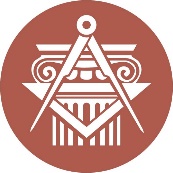 BUDAPESTI MŰSZAKI ÉS GAZDASÁGTUDOMÁNYI EGYETEMÉPÍTÉSZMÉRNÖKI KARkurzustípusheti óraszámjellegelőadás (elmélet)0gyakorlat10önálló kurzuslaboratóriumi gyakorlat0neve:beosztása:elérhetősége:szorgalmi időszakban végzett teljesítményértékelésekrészarányönállóan készített tervfeladat  15%féléves terv / szakági munkarészekkel  85%összesen:∑ 100%tevékenységóra / félévrészvétel a kontakt tanórákon12×10=120felkészülés a teljesítményértékelésekre2x8=16felkészülés a konzultációkra12x4=48tervfeladatok elkészítése116összesen:∑ 300